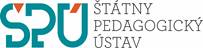 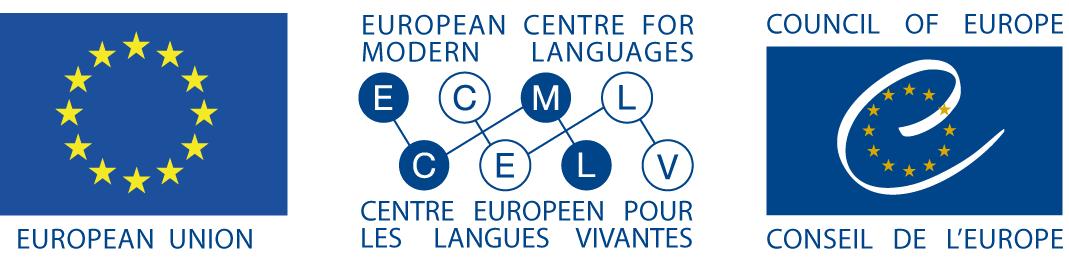                                                                                                     www.ecml.at/ec-cooperationPRIHLASOVACÍ FORMULÁRV prípade záujmu pošlite vyplnený prihlasovací formulár v elektronickej forme na adresu: denisa.duranova@statpedu.sk najneskôr do 28. februára 2020 (vrátane). Zaslaním elektronického formulára sa záujemca/záujemkyňa záväzne prihlasuje na seminár Podpora multilingválnych tried.  Vybraným záujemcov/záujemkyniam bude zaslaný potvrdzujúci e-mail o účasti na seminári do 4. marca 2020 (vrátane) a to elektronickou formou na e-mailovú adresu uvedenú v prihlasovacom formulári. ÚDAJE O ŠKOLEÚDAJE O ÚČASTNÍKOVI/ÚČASTNÍČKEInitiative carried out within the framework of the Innovative Methodologies and Assessment in Language Learning cooperation agreement between the European Centre for Modern Languages and the European Commission.Názov školy:Adresa školy:	E-mail:                                                                               Telefón:Meno a priezvisko riaditeľa/riaditeľky:		Zameranie/profilácia školy:Meno a priezvisko prihláseného učiteľa/učiteľky:Predmet, ktorý vyučuje:Aprobácia/kvalifikácia:E-mail:                                                                               Telefón:Znalosť anglického jazyka (úroveň podľa Spoločného európskeho referenčného rámca pre jazyky): 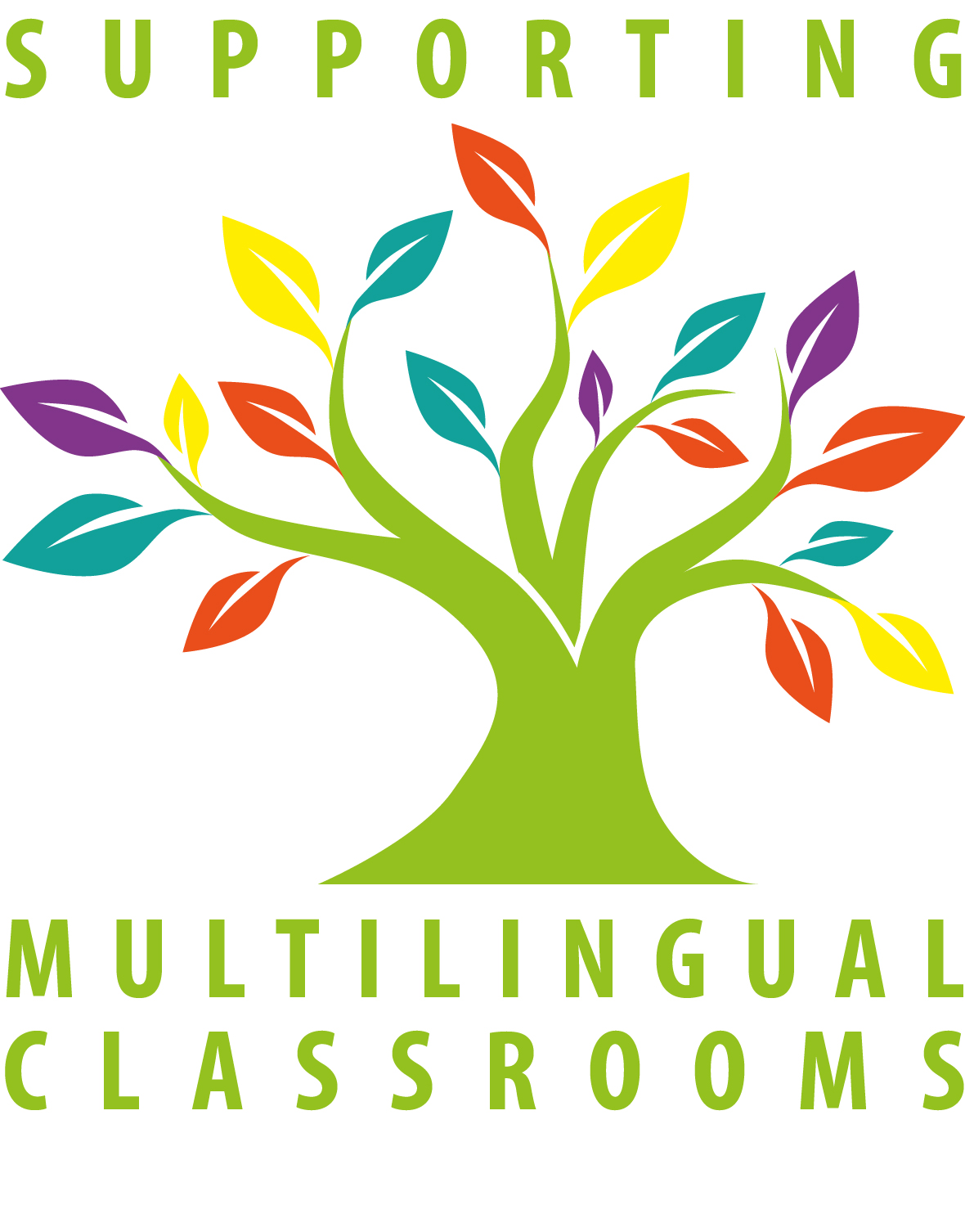 Supporting Multilingual Classrooms